Консультация для родителей.«Как рассказать ребенку о войне?»    Приближается великий и светлый праздник – День Победы!     Праздник, который ждут миллионы людей по всему миру.     Дорогая цена этого праздника – многочисленные жертвы фашизма, слезы жен, матерей и детей. Наши деды и прадеды смогли выстоять и победить в самой жестокой войне XX века, они остановили беду, грозившую всему миру – фашизм.    Фильмы о Великой Отечественной Войне, познавательные занятия в ДОУ, встречи с ветеранами, утренники и выступления для ветеранов - всё это заставляет ребенка задуматься: что же это была за война, что её окончание празднуется вот уже семь десятилетий?    Самый надежный источник, из которого ребенок может почерпнуть знания об этом памятном событии - семья.    И вот перед Вами неожиданно встает важная и сложная задача:как объяснить юному человечку, что такое Великая Отечественная Война?    На первый взгляд задача эта кажется простой, но мировосприятие и мироощущение ребенка очень сильно отличается отмировосприятия взрослого.     Поэтому многие вещи, ребенку необходимо объяснять отдельно, чтобы он смог осознать суть и смысл Вашего рассказа.    О войне, естественно, нельзя рассказать за один раз, и Вы будете периодически возвращаться к этой теме, отвечая на детские вопросы, рассказывая, по мере взросления ребенка, все больше и больше.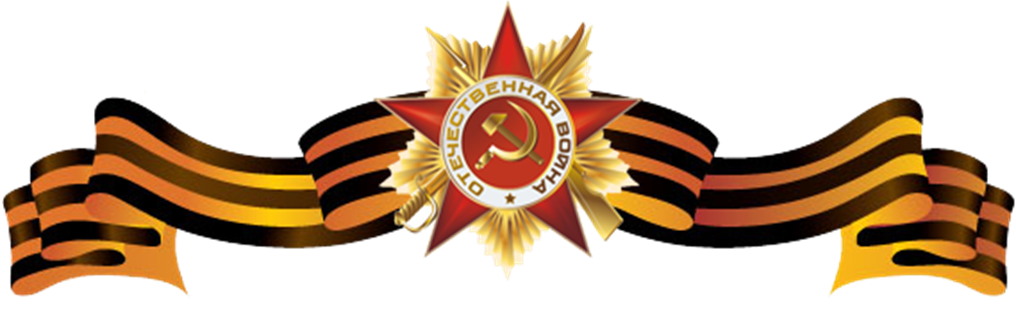     Чтобы пробудить в ребенке интерес к теме войны, покажите ему существующие вокруг него свидетельства прошлого. Даже если среди ваших родственников и знакомых нет ветеранов, которые, конечно, являются, лучшими рассказчиками, вы можете показать ребенку памятные мемориалы, отвести его к Вечному огню и рассказать, что он всегда горит, напоминая людям о тех, кто погиб на войне.    Если в живых есть бабушки и дедушки, видевшие войну своими глазами, можно совместить приятное с полезным – навестить их и выслушать их воспоминания о военных днях. Таким образом, Вы не только расширите кругозор своего ребёнка, но и дадите возможность ему гордиться и уважать своих бабушек и дедушек.    Ну и конечно обязательно посетите вместе с ребёнком торжественный парад, посвящённый 9 мая и Дню Победы.    Посетите мемориалы и памятники павшим солдатам в нашем городе, возложите цветы вместе с ребёнком на их могилы. Не забудьте поздравить бабушек и дедушек праздничными открытками, которые ребёнок может изготовить самодельно или с Вашей помощью.    Ну а вечерний салют в честь победителей заключит Ваш рассказ о войне и военном времени.    Пройдут годы. Ваш повзрослевший ребёнок посадит на колени своих детей и расскажет им о войне. История будет продолжать жить в наших детях.Пусть мир украсит добротаИ расцветут улыбкой лица,А слово «страшное» войнаПусть никогда не повториться!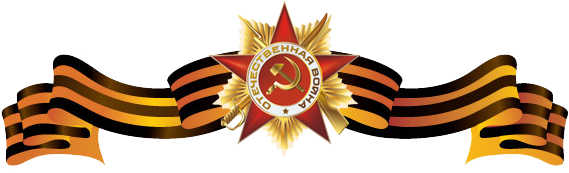 